ПРИНЯТО                                                                                                                                                         На заседании                                                                                   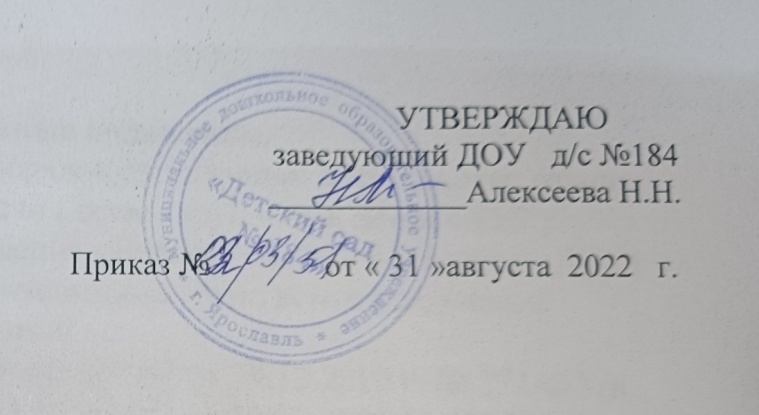 педагогического совета                                                                 Протокол От «   31   » августа 20 г.                                                                                       ПОЛОЖЕНИЕ       О ГРУППЕ КОМПЕНСИРУЮЩЕЙ НАПРАВЛЕННОСТИ                                                   ДЛЯ ДЕТЕЙ                       С ТЯЖЕЛЫМИ НАРУШЕНИЯМИ РЕЧИ    дошкольного образовательного учреждения «Детский сад №184»                                                         1. Основные положения.1. Настоящее Положение определяет порядок организации деятельности группы для детей с тяжелыми нарушениями речи (далее - группа для детей с ТНР)  дошкольного образовательного учреждения «Детский сад № 184» (далее - ДОУ). Документами, регламентирующими деятельность групп компенсирующей направленности для детей с ТНР являются: - Закон Российской Федерации «Об образовании» от 29.12.2012 г. № 273-ФЗ (в ред. Федеральных законов от 07.05.2013 № 99-ФЗ, от 23.07.2013 № 203-ФЗ;); - СП 2.4.3648-20 «Санитарно-эпидемиологические требования к организациям воспитания и обучения, отдыха и оздоровления детей и молодежи», утв. постановлением Главного государственного санитарного врача России от 28 сентября 2020 г. №28; - «Типовое положение о дошкольном образовательном учреждении» от 27 октября 2011 г. № 2562; - «Типовое положение о специальном (коррекционном) образовательном учреждении для обучающихся, воспитанников с отклонениями в развитии» (утв. постановлением Правительства РФ от 12 марта 1997 г. № 288) (с изменениями от 10 марта 2000 г., 23 декабря 2002 г., 1 февраля 2005 г.); - Конвенция о правах ребенка от 20.11.1989г.; - Федерального закона «Об основных гарантиях прав ребенка в Российской Федерации» от 24.07.1998 г. с изменениями и дополнениями от 02.07.2013 № 185- ФЗ; - Приказа Министерства образования и науки Российской Федерации от 30 августа 2013г.№ 1014 «Об утверждении Порядка организации и осуществление образовательной деятельности по основным общеобразовательным программам – образовательным программам дошкольного образования»; - Приказа Минобрнауки России от 17.10.2013г. № 1155 «Об утверждении федерального государственного образовательного стандарта дошкольного образования»; - Устав ДОУ д/с №184; - Настоящее положение. 2. Срок данного Положения не ограничен. Данное положение действует до принятия нового. 3. Положение принимается Педагогическим советом ДОУ и утверждается приказом руководителя ДОУ. Изменения и дополнения в настоящее Положение вносится педагогическим советом и утверждается приказом руководителя ДОУ.                         2. Цели и задачи группы для детей с ТНР 1. Цель организации группы детей с ТНР в ДОУ - создание целостной системы, обеспечивающей оптимальные педагогические условия для квалифицированной коррекции нарушений в развитии речи детей (первичного характера) в освоении ими дошкольных образовательных программ и подготовка детей к успешному обучению в общеобразовательной школе 2. Основными задачами группы для детей с ТНР являются: - охрана жизни и укрепление здоровья детей; - обеспечение интеллектуального, личностного и физического развития ребенка; - исправление или ослабление речевых дефектов, способствующих развитию коммуникативных навыков детей; - активизация познавательной деятельности дошкольников; - пропаганда логопедических знаний среди педагогов, родителей (законных представителей).             3. Порядок приема детей в группу компенсирующей направленности для детей с тяжелыми нарушениями речи1.  Группы формируется из детей 3-7 лет, имеющих  тяжелые нарушения  речи  (общее недоразвитие речи (ОНР I, II, III уровня, ЗРР, ФФНР, ФНР), при нормальном слухе и первично сохранном интеллекте (в соответствии с Международной классификацией болезней десятого пересмотра (МКБ-10) 2. Если в период пребывания ребенка в ДОУ выявляются дефекты слуха, умственная отсталость или другие дефекты развития, то воспитанник подлежит повторному посещению ТПМПК для уточнения заключения и определения условий получения образования. 3. Комплектование групп детьми осуществляется ДОУ на основании заключения территориальной психолого-медико-педагогической комиссии (ТПМПК) и только с согласия родителей (законных представителей). 4. Для зачисления ребенка в группу необходимы выписка из протокола Территориальной психолого-медико-педагогической комиссии с заключением и рекомендациями о необходимости обучения в группе. 5. Подготовкой документации для ТПМПК занимается учитель-логопед, педагог-психолог ДОУ, воспитатель группы совместно с родителями или лицами, их заменяющими, в соответствии с требованиями ТПМПК. 6. Наполняемость групп компенсирующей направленности для детей с тяжелыми нарушениями речи (ТНР) - 10 человек. 7. В группу для детей с ТНР зачисляются приказом заведующего ДОУ. 8. Группы для детей с ТНР комплектуются в соответствии с возрастом: средняя группа – дети в возрасте от 4 до 5 лет; старшая группа – дети в возрасте от 5 до 6 лет; подготовительная группа – дети в возрасте от 6 до 7 лет. При необходимости допускается комплектование разновозрастной группы.9. Сроки коррекционной работы в группе для детей с ТНР зависят от динамики коррекционной работы, индивидуально-личностных особенностей ребенка, условий воспитания в семье и могут составлять от 1 года до 3-х лет. 10. Отчисление воспитанников из группы для детей с ТНР осуществляется на основании решения городской ПМПК, оформляется приказом руководителя ДОУ.          4. Организация деятельности группы для детей с ТНР 1. Группа компенсирующей направленности для детей с ТНР является структурным подразделением ДОУ. 2. Группа компенсирующей направленности для детей с ТНР функционирует в режиме 5-дневной рабочей недели и полного дня (12-часового пребывания) с 7:00 до 19:00.3. Организация образовательного процесса в группах для детей с ТНР регламентируется учебным планом, расписанием занятий, перспективными тематическими планами, режимом дня. 4. Основной формой организации коррекционно-развивающей работы являются групповые (фронтальные). Продолжительность групповых занятия: средняя группа – 15 мин.- 20 мин. Индивидуальные занятия 2 занятия в неделю, продолжительность 15 мин.5. Подгрупповые занятия проводятся с подгруппами детей в соответствии с АООП разработана на основе «Образовательной программы дошкольного образования для детей с ТНР (ОНР) с 3 до 7 лет.» Н.В.Нищевой. Подгруппы формируются на основе комплексной диагностики воспитанников группы с учетом актуального уровня их речевого развития. 6. Индивидуальные занятия проводятся в соответствии с циклограммой учителя-логопеда во время любой деятельности детей: игровой, коммуникативной, трудовой, познавательно-исследовательской, продуктивной, музыкально-художественной, чтения. 7. Коррекционно-педагогическую помощь детям с ТНР оказывают учитель-логопед, педагог-психолог, музыкальный руководитель, инструктор по физической культуре, воспитатели группы.8. Диагностика уровня развития детей в группе осуществляется 3 раза в год (сентябрь, январь, май).  9. Ведущим специалистом, осуществляющим образовательную и коррекционно-развивающую работу с детьми, является учитель-логопед.10. В обязанности воспитателя группы входит обязательное выполнение требований ООП, а также решение коррекционных задач в соответствии с АООП. 11.  Воспитатель группы выполняет рекомендованные задания учителя-логопеда по  закреплению отрабатываемых на коррекционных занятиях навыков во время коррекционного часа после дневного сна, в регламентированных и нерегламентированных видах деятельности. 10. Деятельность группы для детей с ТНР может быть прекращена путём ликвидации по решению Учредителя ДОУ.                                                     Учитель-логопед:1. Проводит первичное обследование уровня актуального речевого развития воспитанников ДОУ по запросу педагогов (воспитателей, родителей, педагога-психолога) с согласия родителей (законных представителей), осуществляет отбор детей, имеющих затруднения в усвоении основной образовательной программы дошкольного образования. 2. Направляет по рекомендациям специалистов психолого-педагогического консилиума (ППк) ДОУ (при наличии) и с согласия родителей (законных представителей) детей, имеющих затруднения в усвоении основной образовательной программы дошкольного образования в ПМПК для определения специальных условий развития и воспитания детей с ТНР.3. Заполняет речевую карту на каждого воспитанника группы для детей с ТНР. 4 Проводит подгрупповые занятия с детьми по развитию речи.5. Осуществляет отслеживание динамики и устранение ТНР у воспитанников. Корректирует содержание коррекционное работы, методы, приемы коррекционной помощи. 6. Проводит мероприятия, направленные на повышение педагогической компетенции родителей (законных представителей) в вопросах развития и воспитания детей. 7. Контролирует осуществление воспитателями группы для детей с ТНР коррекционной направленности воспитательно -образовательного процесса, дифференцированного воспитания детей с учетом их индивидуальных, физиологических, психических и возрастных особенностей. 8. Предоставляет ежегодный отчет о результативности коррекционной работы группы для детей с ТНР.9. Режим дня, регламентирующий психофизическую нагрузку детей, должен строго соблюдаться. Индивидуальные занятия проводятся учителем-логопедом в соответствии с расписанием во время любой деятельности детей (игровой, коммуникативной, познавательно-исследовательской, трудовой, музыкально-художественно, продуктивной). Недопустимым является проведение учителем-логопедом индивидуальных занятий во время режимных моментов (умывания, приема пищи, раздевания перед сном, утренней зарядки, корригирующей гимнастики). 10. Оказывает консультативную помощь родителям воспитанников и воспитателям.Документация учителя-логопеда:  речевые карты на каждого ребенка, зачисленного в логопедическую группу компенсирующей направленности;  рабочая программа коррекционно-образовательной работы учителя-логопеда ДОУ;  перспективные планы коррекционно-развивающей работы на учебный год в соответствии с возрастом и характером речевого нарушения воспитанников;  календарные планы фронтальных, индивидуальных и подгрупповых занятий;  индивидуальные планы (маршруты) речевого развития на каждого ребенка, зачисленного в логопедическую группу ДОУ;  табель посещаемости детьми коррекционных (индивидуальных и подгрупповых) занятий;  расписание фронтальных, индивидуальных и подгрупповых занятий;  лист занятости детей группы;  отчет учителя-логопеда о результативности коррекционной работы за учебный год;  паспорт логопедического кабинета;  график работы учителя-логопеда;  материалы диагностики речевого развития (таблицы результатов логопедического обследования) и освоения содержания адаптированной образовательной программы детьми, зачисленными в логопедическую группу компенсирующей направленности ДОУ;  журнал взаимодействия учителя-логопеда и воспитателей логопедической группы компенсирующей направленности – заполняется учителем – логопедом (хранится у специалиста). Форма ведения основной документации группы определяется учителемлогопедом самостоятельно.                                               Педагог- психолог.1. Осуществляет психолого-педагогическое сопровождение реализации, адаптированной основной образовательной программы дошкольного образования для детей с ТНР. 2. Изучает личностные особенности воспитанников, их поведенческие реакции. 3. Проводит групповые и индивидуальные занятия, направленные на нормализацию эмоционально-личностной сферы.4. Оказывает консультативную помощь учителю-логопеду и воспитателям в разработке коррекционных программ индивидуального развития детей. 5. Предоставляет ежегодный отчет о результативности коррекционной работы группы для детей с ТНР.Документация педагога-психолога:  карта психологического обследования воспитанников с ОВЗ;  годовой перспективны план работы педагога-психолога с воспитанниками компенсирующей группы;  заключение по результатам проведенного психолого-диагностического обследования;  журнал консультаций педагога-психолога;  карта психолого-медико- социальной помощи ребенку;  рабочая программа психолого-педагогического сопровождения детей логопедической группы;  аналитический отчет о работе педагога-психолога.                                                       Воспитатель1. Создает предметную развивающую среду для преодоления ЗПР воспитанников группы для детей с ТНР. 2. Проводит мониторинг усвоения содержания образовательной программы ДОУ воспитанниками группы для детей с ТНР. 3. Планирует и проводит с воспитанниками группы ТНР: - образовательную деятельность, осуществляемую в ходе режимных моментов; - образовательную деятельность, осуществляемую в процессе организации различных видов детской деятельности: игровой, коммуникативной, трудовой, познавательноисследовательской, продуктивной, чтения; - самостоятельную деятельность детей. 4. Участвует по заданию учителя - логопеда в реализации коррекционных мероприятий, обеспечивающих коррекцию и компенсацию отклонений в развитии речи, с учетом возрастных и психофизиологических особенностей воспитанников группы. 5. Ведет необходимую документацию по планированию и проведению с воспитанниками группы ТНР: − непосредственно образовательной деятельности, осуществляемой в процессе организации различных видов детской деятельности, в ходе режимных моментов, самостоятельной деятельности; − коррекционных мероприятий (по заданию учителя - логопеда), обеспечивающих коррекцию речи, с учетом возрастных и психофизиологических особенностей воспитанников группы; 6. Взаимодействует с педагогическими работниками ДОУ, родителями (законными представителями) воспитанников группы ТНР по вопросам реализации образовательной программы. 7. Вовлекает в коррекционную работу родителей (законных представителей) воспитанников группы ТНР, обеспечивает заинтересованность в ее результативности. 8. Предоставляет ежегодный отчет о результативности усвоения содержания образовательной программы ДОУ воспитанниками группы для детей с ТНР.Документация воспитателя:  рабочая программа образовательной деятельности воспитателя группы;  мониторинг образовательной деятельности воспитанников;  результаты педагогической диагностики.                                          Музыкальный руководитель1. Планирует содержание психолого-педагогической работы по освоению детьми группы для детей с ТНР образовательной области «Художественно-эстетическое развитие», раздел «Музыкальная деятельность». 2. Проводит образовательную деятельность, осуществляемую в процессе организации музыкально-художественной деятельности воспитанников.3. Отбирает музыкальный и художественный репертуар с учетом проведения коррекционной работы с воспитанниками группы для детей с ТНР.4. Совместно с учителем-логопедом и воспитателями группы планирует содержание и проводит с воспитанниками группы для детей с ТНР занятия по коррекционной ритмике: - развивает основные компоненты звуковой культуры речи, формирует певческое и речевое дыхание, музыкально-ритмические движения; - участвует в работе по автоматизации звуков, развитию фонематического слуха; - стимулирует познавательные процессы через утренники, досуг.5. Проводит мониторинг усвоения содержания образовательной области «Художественно-эстетическое развитие», раздел «Музыкальная деятельность» воспитанниками группы для детей с ТНР. 6. Взаимодействует с учителем-логопедом, педагогическими работниками ДОУ, родителями (законными представителями) воспитанников группы для детей с ТНР по вопросам реализации образовательной программы ДОУ.7. Ведет необходимую документацию по планированию содержания работы по освоению детьми группы с ТНР образовательной области «Художественно-эстетическое развитие», раздел «Музыкальная деятельность» и образовательной деятельности, осуществляемой в процессе организации музыкально-художественной деятельности воспитанников группы для детей с ТНР. 8. Предоставляет ежегодный отчет о результативности усвоения содержания образовательной области «Художественно-эстетическое развитие», раздел «Музыкальная деятельность» образовательной программы ДОУ воспитанниками группы для детей с ТНР. Документация музыкального руководителя:  рабочая программа музыкального руководителя;  программа по коррекционной ритмике;  результаты педагогической диагностики;  аналитический отчет о результатах работы за год.                                    Инструктор по физической культуре.1. Планирует содержание психолого-педагогической работы по освоению воспитанниками группы для детей с ТНР образовательной области «Физическая культура». 2. Совместно с воспитателем группы проводит с воспитанниками занятия по физической культуре:- способствует оздоровлению и закаливанию детского организма;- совершенствует координацию основных видов движения;- развивает общую и мелкую моторику.3. Во время проведения занятий по физической культуре регулирует физическую нагрузку, следит за физическим состоянием воспитанников группы для детей с ТНР. 4. Совместно с воспитателями проводит мониторинг усвоения воспитанниками группы для детей с ТНР содержания образовательной области «Физическая культура».5. Взаимодействует с учителем-логопедом, педагогическими работниками ДОУ, родителями (законными представителями) воспитанников группы для детей с ТНР по вопросам реализации образовательной программы ДОУ.6. Ведет необходимую документацию по планированию содержания психолого-педагогической работы по освоению детьми группы для детей с ТНР образовательной области «Физическая культура». 7. Предоставляет ежегодный отчет о результативности усвоения содержания образовательной области «Физическая культура» основной образовательной программы ДОУ воспитанниками группы для детей с ТНР.Документация инструктора по физической культуре:  рабочая программа инструктора по физической деятельности;  план организации досуговой деятельности детей;  результаты педагогической диагностики;  аналитический отчет о результатах работы за год.                                                   Младший воспитатель1. Участвует в проведении с воспитанниками группы для детей с ТНР с учетом их возрастных и психофизиологических особенностей: - процесса организации различных видов детской деятельности: игровой, коммуникативной, трудовой, познавательно-исследовательской, художественно - музыкальной, продуктивной, чтения; - занятий, организуемых воспитателем; - образовательной деятельности, осуществляемой в ходе режимных моментов; - самостоятельной деятельности детей.2. Создает условия для социальной и трудовой адаптации воспитанников группы для детей с ТНР. 3. Организует с учетом возрастных и индивидуальных особенностей воспитанников группы для детей с ТНР их работу по самообслуживанию, оказывает им необходимую помощь. 4. Участвует в работе по профилактике отклоняющегося поведения, вредных привычек у воспитанников группы для детей с ТНР. 5. Взаимодействует с родителями (законными представителями) воспитанников группы для детей с ТНР по вопросам организации жизнедеятельности в ДОУ воспитанников.   5. Документация группы для детей с ТНР 1. Адаптированная основная образовательная программа дошкольного образования для детей с ТНР. 2. Рабочая программа учителя-логопеда и воспитателя, включающая перспективное планирование занятий. 3. Положение о группе компенсирующей направленности ДОУ. 4. Расписание подгрупповых занятий с воспитанниками группы для детей с ТНР. 5. Табель посещаемости индивидуальных занятий с воспитанниками. 6. Речевая карта. 7. Индивидуальный образовательный маршрут каждого воспитанника группы для детей с ТНР. 8. Календарный план воспитателей по образовательной деятельности с воспитанниками группы для детей с ТНР.9. Циклограммы рабочего времени специалистов, работающих с воспитанниками группы для детей с ТНР. 10. Аналитический отчет педагогов.                          6. Руководство и штаты группы для детей с ТНР 1. За комплектование, создание условий, контроль за уровнем и качеством организации коррекционно-развивающей работы в группе компенсирующей направленности для детей с тяжелыми нарушения речи несет ответственность заведующий ДОУ.2. Заместитель заведующей по ВМР или старший воспитатель оказывают непосредственную методическую помощь воспитателям, учителю-логопеду, педагогу-психологу и обеспечивает общее руководство коррекционно-педагогической работой, осуществляет преемственность в работе учителя- логопеда, педагога-психолога, воспитателей, других специалистов семьи и школы.3. За организацию, уровень и качество коррекционно-развивающей работы в группе компенсирующей направленности для детей с ТНР в равной степени несут ответственность учитель-логопед и воспитатели группы.4. Должность учителя-логопеда и педагога-психолога устанавливается в соответствии со штатным расписанием ДОУ: за одной группой компенсирующей направленности для детей с ТНР закрепляется одна ставка учителя-логопеда, 0,5 ставки педагога-психолога.5. Заведующий ДОУ осуществляет систематический контроль и несет персональную ответственность за правильную организацию в группах компенсирующей направленности образовательного процесса и проведении всего комплекса мероприятий, направленных на коррекцию отклонений в речевом развитии детей, повышения квалификации педагогов, проводит анализ эффективности работы в данных группах.  6. Права и обязанности педагогического и обслуживающего персонала групп компенсирующей направленности определяется правилами внутреннего трудового распорядка и должностными обязанностями.                                           7.Заключительные положения 1. Выпуск детей из группы для детей с ТНР осуществляется ППк образовательного учреждения после окончания срока коррекционного обучения. 2. В вопросах, не предусмотренных настоящим Положением, на группы для детей с ТНР распространяется Устав ДОУ.